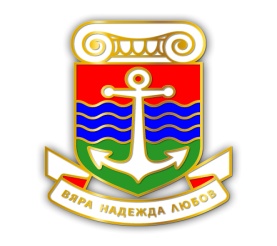 	      ОБЩИНА ЛОМ     3600 Лом, ул. „Дунавска” №12, тел. (0971) 69 101, факс: (0971) 66 026, e-mail:lom.municipality@lom.egov.bg,  www.lom.bg                                                                  ЗАПОВЕД                                                              №  РД-02-09-295                                                             Лом, 15.04.2024 г. На основание  чл.44, ал..2 от ЗМСМА,  чл. 24 а, ал. 5 от Закона за собствеността и ползването на земеделските земи, Решения № 49 от Протокол №.8 /29.03.2024 г. и чл.12, ал.1 от Наредбата за стопанисване и управление на земеделските земи от ОПФ на Община ЛомНАРЕЖДАМ:	1. Откривам процедура за провеждане на търг  с тайно наддаване за отдаване под наем  или аренда на  свободни земеделски земи от Общинския поземлен фонд за стопанската 2024 – 2025 г.	 2. Обект на търга са свободни земи от Общински поземлен фонд на Община Лом,  подробно описани по землища, имоти, начин на ползване, форма на отдаване (наем или  аренда), начална тръжна цена в  списъци–извадки от регистрите.             3. Условия за участие. в търга могат да участват физически лица, еднолични търговци и юридически лица, регистрирани като земеделски производители,  управители или членове на управителни органи на кандидата,  не са лишени от правото да упражняват търговска дейност; не са обявени и не се намират в производство за обявяване в несъстоятелност и в ликвидация, нямат паричнти задължения по местни данъци и такси, освен ако компетентния орган е допуснал разсрочване или отсрочване на задълженията.            4. Началната тръжна цена съгласно чл.35, ал.1 и ал.2 от Наредбата за стопанисване и управление на земеделските земи от ОПФ на Община Лом, приета с Решение № 49 от Протокол № 8/29.03.2024 г.  на Общински съвет  гр. Лом,  както следва:            4.1.За отглеждане на полски култури – наем, със срок на договора -  пет стопански години, считано от стопанската 2024 - 2025 г. с начална тръжна цена 66.00 лв./дка.                 4. 2.  За отглеждане на полски култури – аренда , със срок на договора -  седем стопански години, считано от стопанската 2024- 2025 г. с начална тръжна цена 66.00 лв./дка.            4.3. За създаване и отглеждане на трайни насаждения:4.3.1Аренда-  двадесет стопански  години4.3.2 Наем-  десет стопански години, в  зависимост  от  периода на  плододаване, считано от стопанската 2024 - 2025 г, и начална тръжна цена  по периоди както следва:	4.4. Продължителността на периода на плододаване за отделните видове трайни
насаждения се определя от приложенията към чл.5 от Наредбата за базисните цени на
трайните насаждения приета с ПМС № 151/1991 г., последно изм. ДВ бр.55 от 07.06.2017 г.           4.5. За отглеждане  на съществуващи трайни насаждения с неизтекъл амортизационен срок :           4.5.1. Аренда   – двадесет  стопански години             4.5.2. Наем  - десет стопански години  с начална тръжна цена, както следва:4.6.За отглеждане на съществуващи трайни насаждения – с изтекъл амортизационен срок:4.6.1 Аренда  -  двадесет  стопански години4.6.2 Наем  - десет  стопански години с начална тръжна цена, както следва:5. Размерът на депозита за участие в търга, както следва:         - за отглеждане на едногодишни полски култури - 20 % от началната тръжна цена, умножена по площта на имота                      - за отглеждане или създаване на трайни насаждения – 20,00 лв./дка. 6. Условия за плащане на цената на депозита. Плащанията се извършват в български лева, по банков път по набирателна  сметка на Община Лом –Банкова сметка на Община Лом БАНКА ASSET BANKIBAN BG 33 IABG 7474 3300 7766 02  УЧАСТИЕ В ТЪРГ -  ЗЕМЕДЕЛСКА ЗЕМЯ7. Утвърждавам следната тръжна документация неразделна част от настоящата заповед ( приета с Решение №  49 от Протокол № 8/29.03.2024 г.  на Общински  съвет  гр. Лом)  7.1 за физически лица: - заявление –оферта за наем за едногодишни полски култури; - заявление – оферта за аренда  полски култури;             - заявление – оферта за аренда трайни насаждения; - декларация за оглед на имот; - декларация № 1 - декларация № 2 7.2 за юридически лица: - заявление –оферта за наем за едногодишни полски култури; - заявление – оферта за аренда  полски култури;             - заявление – оферта за аренда трайни насаждения; - декларация за оглед на имот; - декларация № 1 - декларация №  2             8. Място и срок за получаване на документите за участие в търга. Тръжната документация се получава,  след заплащане на цена от 10.00 лв. без ДДС  на касата в сградата   на Община Лом на адрес: гр. Лом, ул. “Дунавска” № 12, ет. 4,  стая 410, всеки работен ден от 08,30 до 17.00 часа.            9. Място и срок за подаване на документите за участие в търга. Документите за участие в търга се подават в административния салон  на Община Лом на адрес: гр. Лом, ул. “Дунавска” № 12, ет. 1, всеки работен ден от 08.30 до 17.00 часа. в срок –не по- малко от  15 календарни дни, считано от датата на публикацията на заповедта на интернет страницата на общината http://adm.lom.bg.            10. Информация за земите – обект на търга.  От тръжната документация и на интернет страницата на Община Лом  - в раздел “Търгове и конкурси“            11.Търгът ще се проведе на 08.05.2024 г. от  10.00 часа  в заседателната зала  в сградата на Община Лом на  адрес: гр. Лом, ул. “Дунавска” № 12, ет. 3, след изтичане на срока за подаване на документите (17,00 часа на 07.05.2024 г.), със задължителното присъствие на кандидатите или упълномощени от тях лица.               12. Търг с явно наддаване  ще се проведе, при предложена една и съща цена от  няколко участника  за даден имот,с начална цена предложена от кандидатите,стъпката за наддаване е в размер на 5% от началната цена предложена от участниците.              13. Контрол по изпълнение на заповедта възлагам на Анна Йорданова – Директор дирекция ОС ОП ИП  и П на Община Лом.ЦВЕТАН ПЕТРОВ/ П/Кмет на Община ЛомТрайни насажденияГратисен период год.Период на плододаванеПериод на плододаванеТрайни насажденияГратисен период год.годиналв./дкаЛозови насаждения – винени и десертни34-7         58,00Лозови насаждения – винени и десертни38-20        87,00Лозови насаждения – винени и десертни3   за останалия                     период на    плододаване        58,00Овощни насаждения-семкови, костилкови, черупкови45-7        48,00Овощни насаждения-семкови, костилкови, черупкови4за останалия период на плододаване         72,00Ягодоплодни к-ри2За периода на плододаване         66,00Етерично- маслени к-ри - роза, мента, лавандула шипка и др.3За периода на плододаване        44,00Култивирани билки -срок на предоставяне - 5 години.12-5        31,00Аспержи -  срок на предоставяне - 15 години34-12         68,00Аспержи -  срок на предоставяне - 15 години313-15          44,00Трайни насажденияПериод на плододаванеПериод на плододаванегодиналв./дкаЛозови насаждения - Винени и десертни4-7         58,008-20        87,00   за останалия                     период на    плододаване        58,00Овощни насаждения-семкови, костилкови, черупкови5-7        48,00за останалия период на плододаване         72,00Ягодоплодни к-риЗа периода на плододаване         66,00Етерично- маслени к-ри - роза, мента, лавандула шипка и др.За периода на плододаване        44,00Култивирани билки -срок на предоставяне - 5 години.2-5        31,00Аспержи -  срок на предоставяне - 15 години4-1268,00Аспержи -  срок на предоставяне - 15 години13-1544,00Трайни насаждения           Цена лв./дка.                      Лозови насаждения 58.00Овощни насаждения-семкови, костилкови, черупкови78,00Етерично- маслени к-ри -роза, мента, лавандула шипка и др.44,00